1.Написать УП  используя постоянный цикл сверления, начиная с строки безопасности ,заканчивая отходом от детали на безопасное расстояние  и завершение программмы.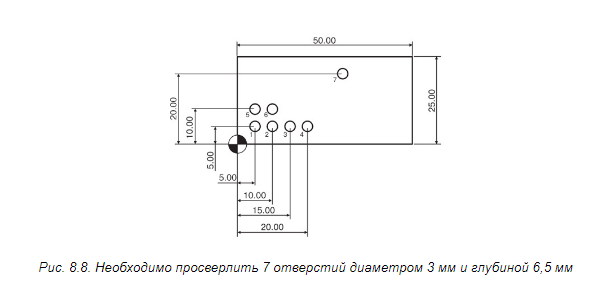 